_______________________________________________________________________________ТЕХНИЧЕСКОЕ ЗАДАНИЕна предоставление услуги тренера по проведению тренинга на тему “Анализ конфликтов, конфликточувствительность и миростроительство”  для сотрудников проекта “Развитие мирных сёл”, финансируемого Европейсим Союзом.Номер проекта: 	 	EuropeAid/164342/DD/ACT/MultiСтраны : 			Кыргызстан, ТаджикистанОписание проекта:      	http://www.dvv-international-central-asia.org/kyrgyzstan/projects/project/peaceful-villages-evolvement-pveКраткая информация DVV International начала свою деятельность в Центральной Азии в 2002 году и с тех пор активно участвует в страновых программах в Кыргызстане, Таджикистане и Узбекистане, а также в региональных мероприятиях. Проектный подход основан на общей цели - содействовать развитию более эффективной и действенной системы образования взрослых, которая способствует сокращению бедности и устойчивому развитию. Реализация проекта структурирована по трем уровням микро, мезо и макро. Недавно начатый совместно финансируемый ЕС проект «Развитие мирных сёл» преследует основную цель содействия смягчению основных угроз устойчивому миру в Центральной Азии посредством усиления трансграничных отношений между Кыргызстаном и Таджикистаном. Эта цель будет достигнута путем повышения устойчивости жителей целевых сёл к враждебной риторике и (националистической, религиозной) которые могут привести к насильственным конфликтам и экстремизму в двух подверженных конфликтам приграничных странах (Кыргызстане и Таджикистане). Проект реализуется офисами DVV International в Таджикистане и Кыргызстане совместно с Ассоциацией Образования Взрослых Таджикистана и “Youth of Osh”.Цель тренингаЦелью тренинга является повышение знаний и практических навыков сотрудников проекта по анализу конфликтов и чувствительности к конфликтам. Проект будет осуществляться в местах с высоким конфликтным потенциалом, периодически повторяющихся насильственных конфликтов и ориентированных на отдельных лиц и группы по обе стороны границы. Следовательно, для проектной команды очень важно иметь навыки общения в конфликтной среде и иметь технику работы, основанную на принципе «не навреди».Участники тренинга после его окончания проведут анализ конфликтного потенциала в проектных локациях. Они также составят карту действующих лиц конфликта и потенциальных действующих лиц для разрешения конфликтов в каждом из целевых сёл и внешних факторов, влияющих на динамику конфликта в приграничных районах Кыргызстана и Таджикистана. Карта действующих лиц конфликта и их динамика взаимоотношений будут полезны для повышения эффективности и обеспечения чувствительности к конфликтам при реализации проекта.Ожидается, что после окончания тренинга участники продемонстрируютВладение необходимыми инструментами для оценки контекста, в котором реализуется проект, получая более глубокое понимание природы и динамики конфликта;Понимание как конфликтная ситуация влияет на реализацию проекта и как деятельность проекта может и должна влиять на динамику конфликта в стране или регионе;Умение проектировать, управлять, реализовывать, контролировать и адаптировать деятельность проекта для минимизации негативных результатов и максимизации положительных результатов от взаимодействия между контекстом и программой по принципу «не навреди»;Способность проводить анализ конфликтов и адаптировать методы реализации программ проекта, чтобы сделать их более чувствительными к конфликтам. Это может помочь простроить отношения с ключевыми заинтересованными сторонами путем обсуждения основных вопросов, касающихся реализации проекта;Навыки определения и использования индикаторов для мониторинга как контекста конфликта, так и взаимодействия между этим контекстом и их работой. Такой мониторинг предоставит важную информацию о том, эффективно ли деятельность проекта содействует снижению конфликтного потенциала в проектных сёлах;Понимание роли женщин, молодёжи и старейшин как в эскалации, так и в предотвращении и разрешении конфликтов для дальнейшей выработки инструментов и методов вовлечения их в проектную деятельность.Формат и продолжительность тренингаТренинг будет проводится онлайн на русском языке по 4 часа в день, всего 4 дня. Общее количество участников - 14 из Таджикистана и Кыргызстана.Объем работ для тренера:Разработка подробной программы тренинга с указанием целей задач и методов обучения;Разработка раздаточных и справочных материалов, подбор материалов для самостоятельного изучения и их рассылка в электронном виде участникам тренинга;Проведение 4-дневного онлайн тренинга;Разработка инструментов оценки полученных знаний, умений и навыков и проведение самой оценки;Подготовка отчёта по формату заказчика.Требования, предъявляемые к тренеру:Предыдущий опыт работы в сфере анализа конфликтов, конфликточувствительности и миростроительства;Опыт работы тренером для представителей некоммерческих организаций не менее 3-х лет;Наличие практического опыта проведения тренингов по данной теме;Знание специфики работы НПО;Свободное владение русским языком, знание кыргызского и таджикского языков является преимуществом;Готовность выполнить работу в установленные сроки в соответствии с требованиями технического заданияВремя  и место проведения:Даты определятся по согласованию с тренером__________________________________________________________________________________Письмо заинтересованности с детальным описанием соответствующего опыта работы и образования, описанием предыдущих работ (резюме), а также примерной программой перечнем предполагаемых раздаточных и справочных материалов должны быть предоставлены на русском языке в электронном виде в не позднее 18:00 часов 21.07.2020 года на контактныe адресa: Таалайбек Азимов: azimov@dvv-international.kg, Рустам Нугманов: nugmanov@dvv-international.tj, Надежда Романенко: romanenko@dvv-international.kg с пометкой “ Конкурс на предоставление услуги тренера»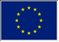 The project is funded by the European Union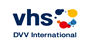 The project is implemented and co-funded by DVV International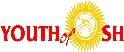 The  project is implemented by”Youth of Osh”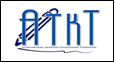 The project is implemented by”Association of Education of Adult of Tajikistan”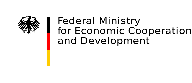 The project is co-funded by the Federal Ministry for Economic Cooperation and Development (BMZ)